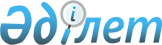 О внесении изменения в постановление акимата от 2 марта 2015 года № 32 "О предоставлении кандидатам помещений для встреч с избирателями"
					
			Утративший силу
			
			
		
					Постановление акимата Камыстинского района Костанайской области от 20 мая 2020 года № 84. Зарегистрировано Департаментом юстиции Костанайской области 25 мая 2020 года № 9209. Утратило силу постановлением акимата Камыстинского района Костанайской области от 18 ноября 2021 года № 160.
      Сноска. Утратило силу постановлением акимата Камыстинского района Костанайской области от 18.11.2021 № 160 (вводится в действие по истечении десяти календарных дней после дня его первого официального опубликования).
      В соответствии с пунктом 4 статьи 28 Конституционного Закона Республики Казахстан от 28 сентября 1995 года "О выборах в Республике Казахстан", статьей 31 Закона Республики Казахстан от 23 января 2001 года "О местном государственном управлении и самоуправлении в Республике Казахстан" акимат Камыстинского района ПОСТАНОВЛЯЕТ:
      1. Внести в постановление акимата "О предоставлении кандидатам помещений для встреч с избирателями" от 2 марта 2015 год № 32 (опубликовано 31 марта 2015 года в Информационно-правовой системе "Әділет", зарегистрировано в Реестре государственной регистрации нормативных правовых актов под № 5427) следующее изменение:
      приложение к указанному постановлению изложить в новой редакции, согласно приложению к настоящему постановлению.
      2. Государственному учреждению "Аппарат акима Камыстинского района" в установленном законодательством Республики Казахстан порядке обеспечить:
      1) государственную регистрацию настоящего постановления в территориальном органе юстиции;
      2) размещение настоящего постановления на интернет – ресурсе акимата Камыстинского района после его официального опубликования.
      3. Контроль за исполнением настоящего постановления возложить на руководителя аппарата акима Камыстинского района.
      4. Настоящее постановление вводится в действие по истечении десяти календарных дней после дня его первого официального опубликования. Помещения для встреч с избирателями
					© 2012. РГП на ПХВ «Институт законодательства и правовой информации Республики Казахстан» Министерства юстиции Республики Казахстан
				
      Аким

Г. Бекмухамедов
Приложение
к постановлению акимата
от 20 мая 2020 года
№ 84Приложение
к постановлению акимата
от 2 марта 2015 года
№ 32
№ п/н
Наименование населенного пункта
Помещения для встреч с избирателями
1.
село Адаевка
В здании государственного учреждения "Адаевская средняя школа отдела образования акимата Камыстинского района"
2.
село Алтынсарино
В здании государственного учреждения "Алтынсаринская средняя школа отдела образования акимата Камыстинского района"
3.
село Арка
В здании государственного учреждения "Краснооктябрьская средняя школа отдела образования акимата Камыстинского района"
4.
село Бестобе
В здании государственного учреждения "Бестюбинская средняя школа отдела образования акимата Камыстинского района"
5.
село Дружба
В здании государственного учреждения "Дружбинская основная школа отдела образования акимата Камыстинского района"
6.
село Камысты
В здании государственного коммунального казенного предприятия "Камыстинский районный Дом культуры отдела культуры и развития языков акимата Камыстинского района"
7.
село Карабатыр
В здании государственного учреждения "Карабатырская средняя школа отдела образования акимата Камыстинского района"
8.
село Клочково
В здании государственного учреждения "Клочковская средняя школа отдела образования акимата Камыстинского района"